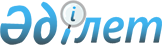 Об образовании избирательных участков на территории Темирского районаРешение акима Темирского района Актюбинской области от 3 февраля 2014 года № 1. Зарегистрировано Департаментом юстиции Актюбинской области 12 февраля 2014 года № 3778
      В соответствии со статьей 23 Конституционного Закона Республики Казахстан от 28 сентября 1995 года "О выборах в Республике Казахстан", статьей 33 Закона Республики Казахстан от 23 января 2001 года "О местном государственном управлении и самоуправлении в Республике Казахстан" аким Темирского района РЕШИЛ:
      1. Образовать избирательные участки на территории Темирского района согласно приложению.
      Сноска. Пункт 1 – в редакции решения акима Темирского района Актюбинской области от 28.12.2022 № 2 (вводится в действие по истечении десяти календарных дней после дня его первого официального опубликования).


      2. Контроль за исполнением настоящего решения возложить на руководителя аппарата акима района Б.Адилханова.
      3. Настоящее решение вводится в действие по истечении десяти календарных дней после дня его первого официального опубликования. Избирательные участки на территории Темирского района
      Сноска. Приложение – в редакции решения акима Темирского района Актюбинской области от 28.12.2022 № 2 (вводится в действие по истечении десяти календарных дней после дня его первого официального опубликования); с изменениями, внесенными решением акима Темирского района Актюбинской области от 18.01.2024 № 3 (вводится в действие по истечении десяти календарных дней после дня его первого официального опубликования).
      Избирательный участок №358
      Местонахождение: село Алтыкарасу, улица Карабас 12, здание Алтыкарасуского сельского дома культуры государственного коммунального казенного предприятия "Темирский районный дом культуры имени Н.Байганина".
      В границах улиц Астана, Бақаев Қаблен, Қарабас, С.Аманғосов, Қарағанды, Кызыл села Алтыкарасу.
      Избирательный участок № 359
      Местонахождение: село Енбекши, улица Шығырлы 37б, здание Енбекшинского сельского клуба государственного коммунального казенного предприятия "Темирский районный дом культуры имени Н.Байганина".
      В границах улиц Еңбекші, Қаракемер, Шилітоғай, Шығырлы села Енбекши.
      Избирательный участок № 360 
      Местонахождение: село Сартогай, улица Мектеп 7, здание коммунального государственного учреждения "Сартогайская основная средняя школа" государственного учреждения "Отдел образования Темирского района Управления образования Актюбинской области".
      В границах улиц Нұрлепес ата, Мектеп, Абай села Сартогай.
      Избирательный участок № 361
      Местонахождение: село Аксай, улица Төсбұлақ 4, здание Аксайского сельского дома культуры государственного коммунального казенного предприятия "Темирский районный дом культуры имени Н.Байганина".
      В границах улиц: Мүсіртау, Латыпов Қарағұл, Жаманағаш, Нұрпейс Байғанин,Қален Тұрдалин, Төсбұлақ, Жасыл, Мектеп, Рауан села Аксай.
      Избирательный участок № 362
      Местонахождение: село Бабатай, улица Қ.Тұрдалыұлы 1, здание коммунального государственного учреждения "Бабатайская основная средняя школа" государственного учреждения "Отдел образования Темирского района Управления образования Актюбинской области".
      В границах улиц Жиенәлі Хазірет, Қызыл Тұрдалыұлы, Жансен Кереев села Бабатай. 
      Избирательный участок № 363 
      Местонахождение: село Кумкудык, улица Мектеп 6, здание Кумкудыкского сельского клуба государственного коммунального казенного предприятия "Темирский районный дом культуры имени Н.Байганина".
      В границах улиц Ойыл, Батыс, Мектеп, Достық, Жастар, Бабатай, Жігер, Астана, Орман села Кумкудык; села Шибулак. 
      Избирательный участок №364
      Местонахождения: поселок Шубаркудык, микрорайон Кызылжар 50 Б, здание коммунального государственного учреждения "Темирская детско-юношеская спортивная школа".
      В границах улиц Астана, Кызылжар, микрорайон Кызылжар 2, А.Оразбаева, Кызылжар 3, А.Торебаева, У.Калниязова поселка Шубаркудык.
      Избирательный участок № 365
      Местонахождение: село Копа, улица Саябак 43, здание Копинского сельского клуба государственного коммунального казенного предприятия "Темирский районный дом культуры имени Н.Байганина".
      В границах улиц: Ақбұлақ, Ықсан Ниетов, Орталық, Талшын Ержанова, Мектеп, Саябақ села Копа; села Шитубек. 
      Избирательный участок № 366 
      Местонахождение: станция Калмаккырган, улица С.Бекниязовой 38, здание коммунального государственного учреждения "Кенестуская основная средняя школа" государственного учреждения "Отдел образования Темирского района Управления образования Актюбинской области".
      В границах улиц Теміржолшы, Сара Бекниязова, Завод станции Калмаккырган.
      Избирательный участок №367 
      Местонахождение: поселок Шубаркудык, улица Н.Байганина 43 Б, здание государственного коммунального казенного предприятия "Кенкиякская музыкальная школа Темирского района" государственного учреждения "Отдел образования Темирского района Управления образования Актюбинской области".
      В границах улиц Локомотивная, Шыганак Берсеев, Наурыз, Курылыс, Темирская, Каратау би, Уилская, Геолог, Ізтлеу Балмұханбедов поселка Шубаркудык.
      Избирательный участок № 368
      Местонахождение: село Кенкияк, улица К.Балуанова 11 В, здание коммунального государственного учреждения "Кенкиякская общеобразовательная средняя школа" государственного учреждения "Отдел образования Темирского района Управления образования Актюбинской области".
      В границах улиц Абай Құнанбаев, Корпусы, микрорайон Сазда – 1, микрорайон Сазда – 2, Смагулов Ажмаги, Сәңкібай Ата, Сәкен Сейфуллин села Кенкияк; села Башенкуль.
      Избирательный участок № 369 
      Местонахождение: село Кенкияк, улица Парковая 9 Б, здание Кенкиякского сельского дома культуры государственного коммунального казенного предприятия "Темирский районный дом культуры имени Н.Байганина".
      В границах улиц Парк, Дербесалин, Жағалау, Мұнайшылар, Қабылғазы Балуанов, Әлия Молдағұлова, Кеңкияқ, Нұрпейс Байганин, Құрманғазы Сағырбайұлы, Ыбырай Алтынсарин села Кенкияк.
      Избирательный участок №371
      Местонахождение: села Саркуль, улица Мектеп 32, здание Саркульского сельского клуба государственного коммунального казенного предприятия "Темирский районный дом культуры имени Н.Байганина".
      В границах улиц Мектеп, Мешіт, Мәуішев Сақи, Сәңкібай Батыр, Тәуелсіздік, Степная, Каз ССР 50 жылдығы села Саркуль.
      Избирательный участок №372
      Местонахождение: село Кумсай, улица О.Жауымбаева 25, здание коммунального государственного учреждения "Кумсайская основная средняя школа" государственного учреждения "Отдел образования Темирского района Управления образования Актюбинской области".
      В границах улиц Жауымбаев Обай, Құмсай села Кумсай.
      Избирательный участок №373
      Местонахождение: село Копа, улица К.Жайлыбаева 5, здание коммунального государственного учреждения "Основная средняя школа имени М.Ауэзова" государственного учреждения "Отдел образования Темирского района Управления образования Актюбинской области".
      В границах улиц Дәрібаев Жексенбай, Жайлыбаев Куан, Жалғасбаев Орыналы села Копа. 
      Избирательный участок № 374
      Местонахождение: село Таскопа, улица Мектеп 20, здание Таскопинского сельского клуба государственного коммунального казенного предприятия "Темирский районный дом культуры имени Н.Байганина".
      В границах улиц Ашы-ойыл, Астана, Мектеп села Таскопа.
      Избирательный участок № 375
      Местонахождение: город Темир, улица Ы.Алтынсарина 38, здание коммунального государственного учреждения "Общеобразовательная средняя школа имени С.Байшева" государственного учреждения "Отдел образования Темирского района Управления образования Актюбинской области".
       В границах улиц Сәңкібай батыр, Сайын Балмұханов, Өмірбай Нағауов, Абай, Ыбырай Алтынсарин, Әбілқайыр хан, Қаныш Сәтбаев, Қожабай Жазықов города Темир.
      Избирательный участок № 376
      Местонахождение: город Темир, улица С.Байшева 6, здание Темирского городского клуба государственного коммунального казенного предприятия "Темирский районный дом культуры имени Н.Байганина".
      В границах улиц Сақтаған Бәйішев, Дінмұхамед Қонаев, Ағайынды Жұбановтар, Әбу Тәкенов, Шоқан Уәлиханов, Бауыржан Момышұлы, Ахмет Халфе, Нұрпейіс Байғанин, Бөгенбай Батыр, Толғанай, Мәншук Мәметова, Әлия Молдағұлова города Темир.
      Избирательный участок № 377
      Местонахождение: село Жамбыл, улица Бирлик №10, здание коммунального государственного учреждения "Жамбылская основная средняя школа" государственного учреждения "Отдел образования Темирского района Управления образования Актюбинской области".
      В границах улиц Бейбітшілік, Бірлік, Тәуелсіздік села Жамбыл.
      Избирательный участок № 378
      Местонахождение: поселок Шубаркудык, улица Ж.Кереева 17 Б, здание государственного коммунального казенного предприятия " Темирский районный дом школьников" государственного учреждения "Отдел образования Темирского района Управления образования Актюбинской области".
      В границах улиц Терискей, Нефтебаза, переулок Аккудык, Аккудык поселка Шубаркудык.
      Избирательный участок № 379
      Местонахождение: поселок Шубаркудык, улица Джамбула 1, здание коммунального государственного учреждения "Шубаркудыкская общеобразовательная средняя школа №3" государственного учреждения "Отдел образования Темирского района Управления образования Актюбинской области".
      В границах улиц Алма Оразбаева, Джамбула, Жастар, Актас, СМП 555, Жұмағазы Махимов поселка Шубаркудык. 
      Избирательный участок № 380 
      Местонахождение: поселок Шубаркудык, улица Н.Байганин 3, здание государственного коммунального казенного предприятия "Темирский районный дом культуры имени Н.Байганина".
      В границах улиц Темиржол, Барак, Нурпейс Байганин, Абая, Кенжалы, Кенесту, Депо поселка Шубаркудык. 
      Избирательный участок № 381
      Местонахождение: поселок Шубаркудык, улица Ж.Кереева 4 В, здание коммунального государственного учреждения "Шубаркудыкская гимназия" государственного учреждения "Отдел образования Темирского района Управления образования Актюбинской области".
       В границах улиц Мектеп, Шили, Кызылжар, Брусковая, Асау Барак, Нарен Имашев, Жансена Кереева поселка Шубаркудык.
      Избирательный участок № 382
      Местонахождение: поселок Шубаркудык, улица Юрия Гагарина, строение 22, здание коммунального государственного учреждения "Общеобразовательная средняя школа имени Ж.Кереева" государственного учреждения "Отдел образования Темирского района Управления образования Актюбинской области".
      В границах улиц Юрия Гагарина, Вокзал аланы, Желтоксан, Кирпиш поселка Шубаркудык.
      Избирательный участок № 383
      Местонахождение: село Шубаркудык, улица Техникум 2, здание коммунального государственного учреждения "Шубаркудыкская общеобразовательная казахско-русская средняя школа №2" государственного учреждения "Отдел образования Темирского района Управления образования Актюбинской области".
      В границах улиц Алия Молдагулова, Новостройка, Пожар, Пошта, Кооператив, Аптека, Нефтяник, Темир, Техникум, Мектеп села Шубаркудык; станции Жаксымай. 
      Избирательный участок № 384
      Местонахождение: поселок Шубарши, улица Аэродром 21 А, здание коммунального государственного учреждения "Шубаршийская общеобразовательная средняя школа" государственного учреждения "Отдел образования Темирского района Управления образования Актюбинской области".
      В границах улиц Аэродром, Аврова, Желтоқсан, Бауыржан Момышулы, Нарен Имашев, Биринши Мамыр поселка Шубарши. 
      Избирательный участок № 385
      Местонахождение: поселок Шубарши, улица Геолог 25 А, здание Шубаршийского сельского клуба государственного коммунального казенного предприятия "Темирский районный дом культуры имени Н.Байганина".
      В границах улиц Геолог, Жагалау, Мунайшылар, Парк, Подхозная, Курылысшылар, Наурыз, Каныша Сатпаева, Октябрь поселка Шубарши.
       Избирательный участок № 386
      Местонахождение: село Шыгырлы, улица А.Молдагуловой 2, здание Шыгырлийского сельского клуба государственного коммунального казенного предприятия "Темирский районный дом культуры имени Н.Байганина".
      В границах улиц Н.Байганина, А. Молдагуловой, Ж. Кереева села Шыгырлы; села Ащысай; села Бирлик.
					© 2012. РГП на ПХВ «Институт законодательства и правовой информации Республики Казахстан» Министерства юстиции Республики Казахстан
				
      Аким района

Б. Каниев

      Согласовано: Председатель Темирской районной территориальной избирательной комиссии 

М. Амиров
Приложение к решению акима Темирского района от 3 февраля 2014 года № 1